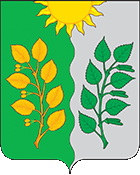 СОБРАНИЕ ПРЕДСТАВИТЕЛЕЙ СЕЛЬСКОГО ПОСЕЛЕНИЯ СУХАЯ ВЯЗОВКА Волжского района САМАРСКОЙ ОБЛАСТИЧЕТВЕРТОго   созываРЕШЕНИЕот  11.01.2021 года                                                                     № 2«О внесении изменений в Решение Собрания Представителей «Об утверждении Правил благоустройства сельского  поселения  Сухая Вязовка муниципального района Волжский Самарской области» от 12.10.2017 года № 21а»      В соответствии с Федеральным Законом от 06.10.2003г. № 131-ФЗ «Об общих принципах организации местного самоуправления в Российской Федерации», руководствуясь Уставом сельского поселения Сухая Вязовка муниципального района Волжский Самарской области, Собрание представителей  сельского  поселении Сухая Вязовка муниципального района Волжский         РЕШИЛО:Внести изменения в Решение Собрания Представителей «Об утверждении Правил благоустройства сельского  поселения  Сухая Вязовка муниципального района Волжский Самарской области» от 12.10.2017 г. № 21а»:в пункте 2 Приложения № 1 к Решению Собрания Представителей «Об утверждении Правил благоустройства сельского  поселения  Сухая Вязовка муниципального района Волжский Самарской области» от 12.10.2017 г. № 21а, определение слова «газон», заменить следующим содержанием - «газон – элемент благоустройства, обрамленный бортовым камнем (иным видимым ограждением), представляющий собой искусственно созданный участок поверхности, в том числе с травянистым покрытием и возможным размещением зелёных насаждений и парковых сооружений»Опубликовать настоящее Решение на официальном сайте Администрации сельского поселения Сухая Вязовка муниципального района Волжский Самарской области.Настоящее Решение вступает в силу со дня его официального опубликования.Глава сельского поселения Сухая Вязовка                                          С.А. ПетроваПредседатель Собрания Представителей                                                                        сельского поселения Сухая Вязовка                                          Н.А. Ганусевич